الموضوع:	لقاء مبادرة المعايير العالمية - تلفزيون بروتوكول الإنترنت (IPTV-GSI)، الذي ينظمه قطاع تقييس الاتصالات
سنغافورة، 27-20 سبتمبر 2010حضرات السادة والسيدات،تحية طيبة وبعد،إلحاقاً بالرسالة المعممة TSB Circular 123 بتاريخ 19 يوليو 2010، تجدون بالطي معلومات خاصة بالحصول على تأشيرة الدخول من أجل المشاركة في اجتماع مبادرة المعايير العالمية - تلفزيون بروتوكول الإنترنت المقرر عقده في مركز بيوبوليس الكائن في 30 Biopolis Street, Matrix Building, Level 3، سنغافورة 138668، في الفترة من 20 إلى 27 سبتمبر 2010.وللاطلاع على قائمة البلدان التي يلزم أن يحصل مواطنوها على تأشيرة دخول، يُرجى الرجوع إلى الموقع التالي: 	
http://www.ica.gov.sg/services_centre_overview.aspx?pageid=252&secid=165.وفيما يلي بيانات المسؤولة عن مساعدة الأشخاص الذين يحتاجون إلى تأشيرة دخول إلى سنغافورة:السيدة Woo Yim Leng
المديرة المسؤولة عن إدارة الموارد والمعايير
هاتف: +65 6211 1915
فاكس: +65 6211 2234
بريد إلكتروني: WOO_Yim_Leng@ida.co.sgوتفضلوا بقبول فائق التقدير والاحترام.مالكولم جونسون
مدير مكتب تقييس الاتصالاتمكتب تقييس الاتصالات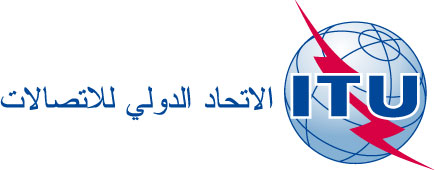 جنيف، 20 يوليو 2010المرجع:الإضافة 1 للرسالة المعممة
TSB Circular 123-	إلى إدارات الدول الأعضاء في الاتحاد؛-	إلى أعضاء قطاع تقييس الاتصالات؛-	إلى المنتسبين إلى قطاع تقييس الاتصالات؛-	إلى رؤساء جميع لجان دراسات تقييس الاتصالات ونوابهم؛الهاتف:
الفاكس:
البريد الإلكتروني:+41 22 730 5866
+41 22 730 5853
tsbiptv@itu.intنسخة إلى:-	مدير مكتب تنمية الاتصالات؛-	مدير مكتب الاتصالات الراديوية